Παρατείνεται η προθεσμία για εγγραφές στους Παιδικούς - Βρεφονηπιακούς  Σταθμούς και Κ.Δ.Α.Π. του Δήμου Λαμιέων μέσω ΕΣΠΑ Το Τμήμα Παιδικής Μέριμνας και Βρεφονηπιακών Σταθμών της Διεύθυνσης Κοινωνικής Προστασίας και Αλληλεγγύης του Δήμου Λαμιέων σας ενημερώνει ότι, κατόπιν απόφασης της Ελληνικής Εταιρίας Τοπικής Ανάπτυξης και Αυτοδιοίκησης Α.Ε. (Ε.Ε.Τ.Α.Α. Α.Ε.), παρατείνεται μέχρι την Τετάρτη 14 Ιουνίου 2017 η προθεσμία για την υποβολή αιτήσεων για εγγραφή στους Παιδικούς και Βρεφονηπιακούς Σταθμούς καθώς και στα Κέντρα Δημιουργικής Απασχόλησης Παιδιών (Κ.Δ.Α.Π.) του Δήμου για το σχολικό έτος 2017-2018 μέσω ΕΣΠΑ.Στο πρόγραμμα συμμετέχουν οι παρακάτω παιδικοί σταθμοί του Δήμου Λαμιέων, με τις εξής θέσεις:Α΄ Παιδικός Σταθμός, Υψηλάντη & Μακροπούλου, τηλ: 22310-22348, (39 θέσεις νηπίων ηλικίας 2,5 ως 4 ετών)Β΄ Παιδικός Σταθμός, Αθηνών 32, τηλ: 22310-26512, (39 θέσεις νηπίων ηλικίας 2,5 ως 4 ετών)Γ΄ Βρεφονηπιακός Σταθμός, Πιστόλη & Αδάνων 8 - Νέα Μαγνησία, τηλ: 22310-28652, (39 θέσεις νηπίων ηλικίας 2,5 ως 4 ετών )Δ΄ Παιδικός Σταθμός,  Αρκαδίου 6, τηλ: 22310-32969, (32 θέσεις ηλικίας 2,5 ως 4 ετών) ΣΤ΄ Βρεφονηπιακός Σταθμός, Νήσου Ρω – Καλύβια, τηλ: 22310-29357, (9 θέσεις για βρέφη 18 μηνών ως 2,5 ετών και 24 θέσεις για νήπια 2,5 ως 4 ετών)Ζ΄  Βρεφονηπιακός Σταθμός, Αγίας Παρασκευής & Κ. Γαλανού – Γαλανέϊκα, τηλ: 22310-52337, (9 θέσεις για βρέφη 18 μηνών ως 2,5 ετών και 35 θέσεις για νήπια 2,5 ως 4 ετών)Η΄ Παιδικός Σταθμός, Σταυρός, τηλ: 22310-61705, (35 θέσεις νηπίων ηλικίας 2,5 ως 4 ετών).Οι αιτήσεις υποβάλλονται μόνο ηλεκτρονικά στην ηλεκτρονική διεύθυνση: https://www.eetaa.gr/enarmonisi/paidikoi_stathmoi_2017/aithsh_2017/v2.3/index.phpΔικαιολογητικά:Οι αιτούσες που ενδιαφέρονται να λάβουν αξία τοποθέτησης (voucher) θα πρέπει:Να έχουν υποβάλλει τη φορολογική τους δήλωση έτους 2016 που αφορά τα εισοδήματα που αποκτήθηκαν από 1-1-2016 ως 31-12-2016 και να έχει εκδοθεί πράξη προσδιορισμού φόρου, προκειμένου να υπολογιστούν τα εισοδήματα.Να γνωρίζουν το προσωπικό ΑΦΜ και ΑΜΚΑ, καθώς και το ΑΜΚΑ των παιδιών για τα οποία θα υποβάλλουν ηλεκτρονική αίτηση.Στην περίπτωση που δεν έχει γίνει η εκκαθάριση της φορολογικής δήλωσης μέχρι την ανωτέρω ημερομηνία, τότε ο/η αιτών/ούσα θα υποβάλει ένσταση -στις προβλεπόμενες από την πρόσκληση ημερομηνίες- μαζί με Υπεύθυνη Δήλωση, στην οποία θα δηλώνει : «....δεν έχει γίνει η εκκαθάριση της φορολογικής δήλωσης για το φορολογικό έτος 2016 μέχρι και σήμερα .../06/2017. Με την ολοκλήρωση της εκκαθάρισης, όποτε αυτή συμβεί, αναλαμβάνω την υποχρέωση να την αποστείλω άμεσα στην «Ε.Ε.Τ.Α.Α. Α.Ε». Σε περίπτωση που για λόγους αντικειμενικής αδυναμίας και μόνο, μη οφειλόμενης σε υπαιτιότητα του αιτούντος / αιτούσας (π.χ. μη έγκαιρη έκδοση ή γνωστοποίηση εγγράφου ή στοιχείων δημόσιας υπηρεσίας, ασφαλιστικού οργανισμού κλπ.), δεν έχει υποβληθεί η Δήλωση Φορολογίας Εισοδήματος για το φορολογικό έτος 2016 και ως τούτου δεν έχει εκδοθεί το Εκκαθαριστικό Σημείωμα θα υποβληθεί κανονικά η Αίτηση εντός των προθεσμιών της πρόσκλησης, (14.6.2017) και θα αποσταλούν τα υπόλοιπα δικαιολογητικά σύμφωνα με τα προβλεπόμενα στην Πρόσκληση, καθώς και υπεύθυνη δήλωση για τους λόγους που δεν ήταν δυνατή η κατάθεση φορολογικής δήλωσης. Για αυτές τις κατηγορίες των ωφελουμένων η προθεσμία κατάθεσης του εκκαθαριστικού σημειώματος είναι η 30/06/2017.Δικαίωμα συμμετοχής έχουν:Οι μητέρες κάτοχοι δελτίου ανεργίας,Αυτοαπασχολούμενες, Εργαζόμενες στον ιδιωτικό τομέα.Από το Γραφείο Τύπου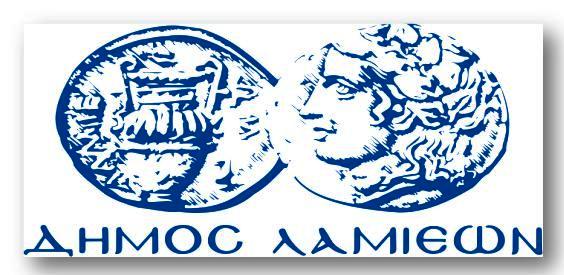 ΠΡΟΣ: ΜΜΕΔΗΜΟΣ ΛΑΜΙΕΩΝΓραφείου Τύπου& ΕπικοινωνίαςΛαμία, 8/6/2017